УТВЕРЖДАЮДиректор МАОУ гимназии №16 «Интерес»_____________  И.В.СнегиреваОбразовательный минимумПредметХимияКласс10  классПериод1 полугодиеУч.годразработано в 2014 - 2015№Термин, понятиеОпределениеОрганическая химияОрганические вещества – это вещества, содержащие углерод Раздел химии, изучающий соединения углерода, называется органической химией.Изомеры Вещества, имеющие одинаковый состав и одинаковую молекулярную массу, но различное химическое строение, а потому обладающие разными свойствами, называются изомерами, а само явление – изомерией.Гомологи, гомологический рядГомологи – это вещества, сходные по строению и свойствам и отличающиеся на одну или более групп - СH2— ряд химических соединений одного структурного типа (например, алканы ), отличающихся друг от друга по составу на определенное число повторяющихся структурных единиц — так называемую гомологическую разность.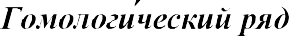 Валентность Валентность – это способность атома присоединять или замещать определенное число атомов или групп атомов с образованием химической связи. Углерод в органических соединениях всегда четырехвалентен.Структурная формулаФормула, в которой изображен порядок соединения атомов в молекулах, т.е. показана только последовательность соединения атомов, а не расположение атомов в пространстве, называется структурной формулой.Углеводороды Углеводороды – это органические соединения, состоящие из двух химических элементов – углерода и водорода.Алканы Алканы (предельные, насыщенные, парафины) –это углеводороды с общей формулой CnH2n+2.(Знать гомологический ряд алканов – первые 10 названий)Алкены Алкенами или олефинами, или этиленовыми углеводородами называются углеводороды, содержащие в молекуле одну двойную связь и имеющие общую формулу CnH2n. Химические реакции: горения, присоединения, замещения, разложения; гидрирования, гидратации, галогенирования, гидрогалогенирования(правило Марковникова). (Приводить примеры)Алкадиены К алкадиенам относят органические соединения с общей формулой CnH2n-2, во молекулах которых имеются две двойные связи. Полимеризация алкадиенов – синтез каучуков - реакция соединения молекул – производных сопряжённых алкадиенов в длинные цепи, состоящие из атомов углерода, находившихся ранее по концам диеновой системы (в положениях 1 – 4 ), с переносом двойной связи в положения  2 – 3.Алкины Углеводороды с общей формулой CnH2n-2, в молекулах которых имеется два атома углерода, связанны одной сигма и двумя пи-связями, называют алкинами. Химические свойства алкинов: р. галогенирования, р. гидрирования, р. гидратации, р. окисления, р. горения (приводить примеры).Арены Соединения углерода с водородом, в молекулах которых имеется бензольное кольцо, или ядро, относят к ароматическим углеводородам (аренам). Общая формула аренов СnH2n-6 Получение бензола (метод Зелинского)(уравнения реакций)Химические свойства бензола (р. галогенирования, р. нитрования, р. окисления, р. присоединения)Спирты Спиртами называют производные углеводородов, в молекулах которых один или несколько атомов водорода замещены гидроксильными группами.Функциональными группами называют группы атомов, которые обусловливают характерные химические свойства данного класса веществ.Общая формула одноатомных спиртов CnH2n+1OH.Физические свойства спиртов.Химические свойства спиртов (с активными металлами, с галогеноводородными кислотами, р. дегидратации, р. окисления, р. горения, р. этерификации – взаимодействие с кислотами с образованием сложных эфиров).Многоатомные спиртыК многоатомным спиртам относят органические соединения, в молекулах которых содержится несколько гидроксильных групп, соединенных с углеводородным радикалом.Качественная реакция на многоатомные спирты – взаимодействие глицерина с гидроксидом меди (II).